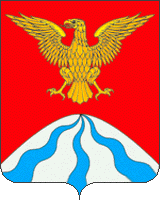 ФИНАНСОВОЕ УПРАВЛЕНИЕ АДМИНИСТРАЦИИ МУНИЦИПАЛЬНОГО ОБРАЗОВАНИЯ «ХОЛМ-ЖИРКОВСКИЙ РАЙОН» СМОЛЕНСКОЙ ОБЛАСТИП Р И К А ЗВ соответствии со статьей 242 Бюджетного кодекса Российской Федерации	п р и к а з ы в а ю1.Утвердить прилагаемый Порядок завершения операций по исполнению бюджета муниципального образования «Холм-Жирковский район» Смоленской области и бюджетов городского и сельских поселений  Холм-Жирковского района Смоленской области в 2022 году. 2.Начальнику казначейского отдела Финансового управления Администрации муниципального образования «Холм-Жирковский район» Смоленской области (Л.Н. Жителева) довести настоящий приказ до главных распорядителей, распорядителей и получателей средств бюджета муниципального образования «Холм-Жирковский район» Смоленской области и Глав муниципальных образований сельских поселений Холм-Жирковского района Смоленской области.Заместитель Главы муниципального образования - ПОРЯДОКзавершения операций по исполнению бюджета муниципального образования «Холм-Жирковский район» Смоленской области  и бюджетов городского и сельских поселений	 Холм-Жирковского района Смоленской области в 2022 году1. В соответствии со статьей 242 Бюджетного кодекса Российской Федерации операции по исполнению  бюджетов муниципальных образований Холм-Жирковского района Смоленской области (далее – местные бюджеты) завершаются 30 декабря 2022 года.2. Главные распорядители, распорядители и получатели средств местных бюджетов представляют в Финансовое управление Администрации муниципального образования «Холм-Жирковский район» Смоленской области (далее – Финансовое управление) платежные и иные документы  на перечисление средств не позднее 13:00 29 декабря 2022 года, за исключением:- платежных документов, в целях финансового обеспечения (софинансирования) которых предоставляются целевые средства федерального бюджета - не позднее 26 декабря 2022 года;- платежных документов на перечисление межбюджетных трансфертов  субсидий, субвенций и иных межбюджетных трансфертов - не позднее                 27 декабря 2022 года;- платежных документов на перечисление субсидии на муниципальное задание, субсидии на иные цели муниципальным бюджетным учреждениям - не позднее 28 декабря 2022 года;- платежных документов для осуществления операций по выплатам за счет наличных денег - не позднее 28 декабря 2022 года.3. Финансовое управление Администрации муниципального образования «Холм-Жирковский район» Смоленской области осуществляет в установленном порядке кассовые выплаты из местных бюджетов на основании платежных документов, указанных в пункте 2 настоящего Порядка, до 30 декабря 2022 года.4. Остатки неиспользованных лимитов бюджетных обязательств (бюджетных ассигнований) 2022 года, отраженные на лицевых счетах, открытых в Финансовом управлении Администрации «Холм-Жирковский район» Смоленской области главным распорядителям, распорядителям и получателям средств местных бюджетов,  не подлежат учету на указанных лицевых счетах в качестве остатков на начало 2023 года.5. После 1 января 2023 года документы от главных распорядителей и получателей  средств местных бюджетов на изменение лимитов бюджетных обязательств 2022 года не принимаются.6. Остатки средств местных бюджетов 2022 года, поступившие на счет в 2023 голу, подлежат перечислению в доход соответствующего местного бюджета в порядке, установленном для возврата дебиторской задолженности прошлых лет получателей средств местных бюджетов.В случае, если средства местного бюджета завершенного финансового года, направленные на осуществление социальных выплат в соответствии с законодательством Российской Федерации, нормативными правовыми актами Смоленской области, муниципальных образований Холм-Жирковского района Смоленской области  возвращены в очередном финансовом году по причине неверного указания в платежных документах реквизитов получателя платежа, получатели средств местного бюджета вправе представить в Финансовое управление Администрации муниципального образования «Холм-Жирковский район» Смоленской области платежные документы для перечисления указанных средств по уточненным реквизитам.С приказом ознакомлена:Начальник отдела казначейского исполнения бюджета              Л.Н. Жителева                                                            от 06.12.2022 г.№ 53Об утверждении Порядка завершения операций по исполнению бюджета муниципального образования «Холм-Жирковский район» Смоленской области и бюджетов городского и сельских поселений  Холм-Жирковского района Смоленской области в 2022 году начальник Финансового управленияАдминистрации муниципального образования «Холм-Жирковский район» Смоленской области начальник Финансового управленияАдминистрации муниципального образования «Холм-Жирковский район» Смоленской области О.Н. ЖуравлеваО.Н. ЖуравлеваУТВЕРЖДЕНприказом Финансового управления Администрации муниципального образования «Холм-Жирковский район» Смоленской областиот 06 декабря 2022 № 53УТВЕРЖДЕНприказом Финансового управления Администрации муниципального образования «Холм-Жирковский район» Смоленской областиот 06 декабря 2022 № 53